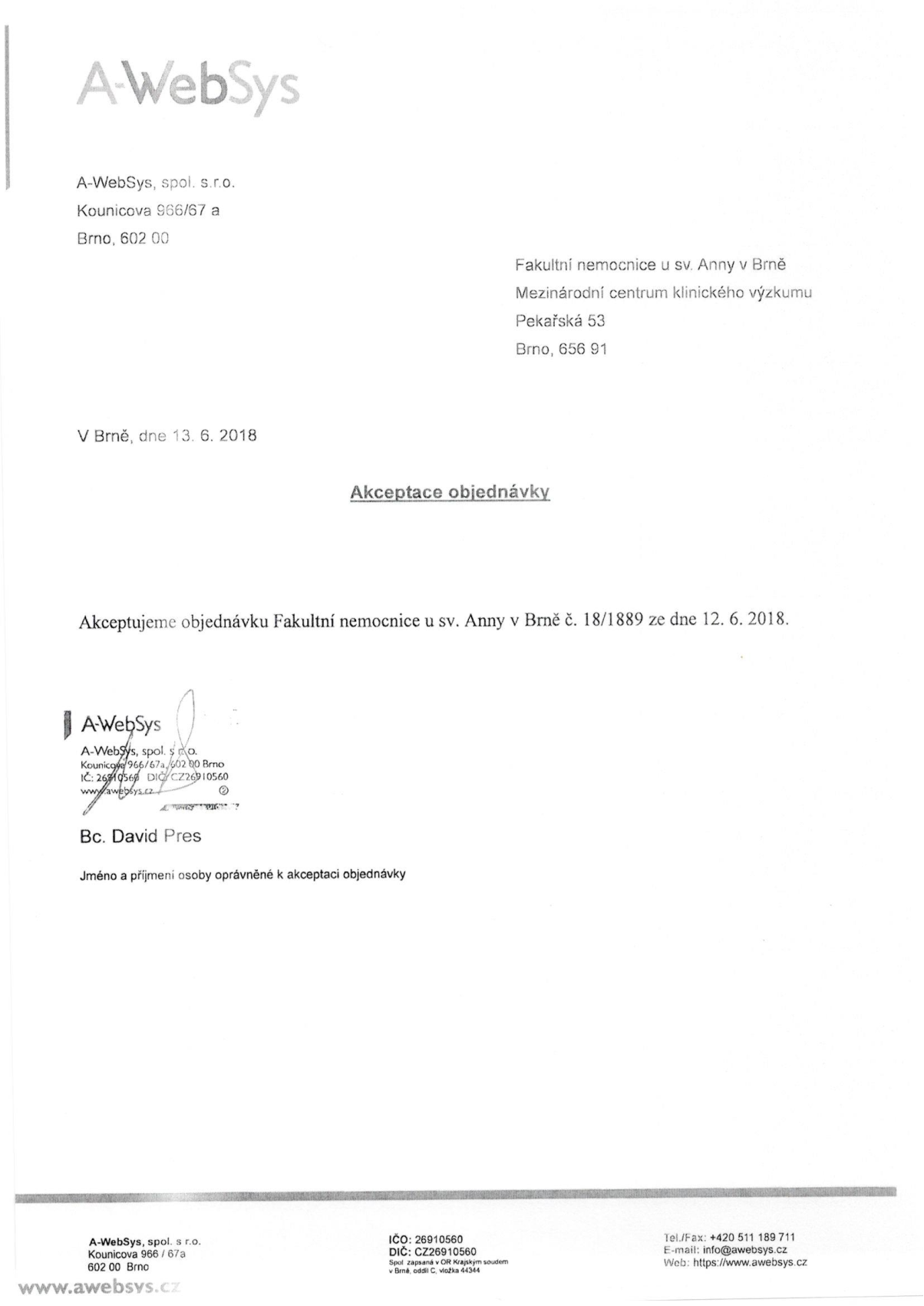 Odběratel:Dodavatel:Objednáváme u Vás:Objednáváme u Vás:č. ř.Název položkyMnožstvíMJPředpoklad cenabez DPH / MJDPH%Předpoklad cenas DPH / MJCelkems DPH1Aktualizační práce1 17 600,0021 21 296,00 21 296,00Celková částka s DPH:Kč 21 296,00Úprava IS - rozpočet 2017 a 2018". 16 hodinÚprava IS - rozpočet 2017 a 2018". 16 hodinÚprava IS - rozpočet 2017 a 2018". 16 hodinÚprava IS - rozpočet 2017 a 2018". 16 hodinÚprava IS - rozpočet 2017 a 2018". 16 hodin